ПАСПОРТ СПЕЦИАЛИСТА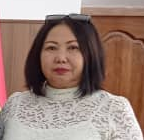 1. Фамилия   ______Маниева________ 2. Имя  ____Чурек_________________ 3. Отчество  _____Акаевна__________4. Пол  жен.5. Дата рождения 22.12.19656. Место рождения Кыргызстан г.Бишкек7. Национальность кыргыз           8. Гражданство  кыргызское	Образование:  ____высшее_____наименование вуза, где учился   Фрунзенский политехнический институтгод окончания вуза            1994 г._________Место работы в настоящее время: Государство            Кыргызская Республика________                     Организация         КНУ им.Ж.Баласагына факультет переподготовки и повышения квалификации кадровДолжность  ДоцентНаличие ученой степениСтепень (К)         кандидат экономических наук        Отрасль наук  ЭкономикаШифр специальности (по номенклатуре научных работников)         08.05.00                          Дата присуждения ____      28.04.2009 Протокол № 3к-1\23_____________________Степень (Д):  Отрасль наук  Шифр специальности (по номенклатуре научных работников)Дата присуждения	Наличие ученых званий Ученое звание (доцент/снс)   Специальность Дата присвоения Ученое звание (профессор) Специальность     Дата присвоения 	 Наличие академических званийЗвание ____________________ Академия ____________________________	 Звание ____________________ Академия ____________________________Количество публикаций:  более 25 , в т.ч. научных учебное пособие с грифом МОиН КР  Монографий ___, учебно-методических _______________________Открытий __________ , изобретений ______________________________________Научные трудыОсновные:  шифр научной специальности 08.05.00.Туристические бренды в Кыргызстане: актуальные вопросы и проблемы.	Сборник трудов МНПК 16-17 декабря 2021 г. Самарский государственный технический университет (эл.ресурс) стр. 318-325.0,5 пл.Цифровизация в туристической отрасли Кыргызской Республике: тенденции и состояние. Вестник ТАДИ/сбр.тезисов, I том   Ташкент – 2019г. стр.234-240.0,5 пл.Готовность Кыргызстана к цифровой трансформации. Наука, новые технологии и инновации кыргызстана, № 6, 2019 г.Бишкек стр.141- 148.0,5 пл.Государственно-правовое регулирование ценных бумаг в Кыргызской Республике. Вестник КЭУим. М.Рыскулбекова № 2(40) 2017г.ISSN 1694-5778 стр.199-201. 0,5 пл.Кыргызский туристический бренд «Всемирные игры кочевников». Вопросы образования и науки. Часть 1. Тамбов 2017г стр.68-71. 0,5 пл.Методические указания по выполнению курсовой работы по дисциплине «Микроэкономика»  Бишкек 2020 1 плМетодические указания по выполнению курсовой работы по дисциплине «Макроэкономика»  Бишкек 2020 1пл